UAV engine unit FG-100TS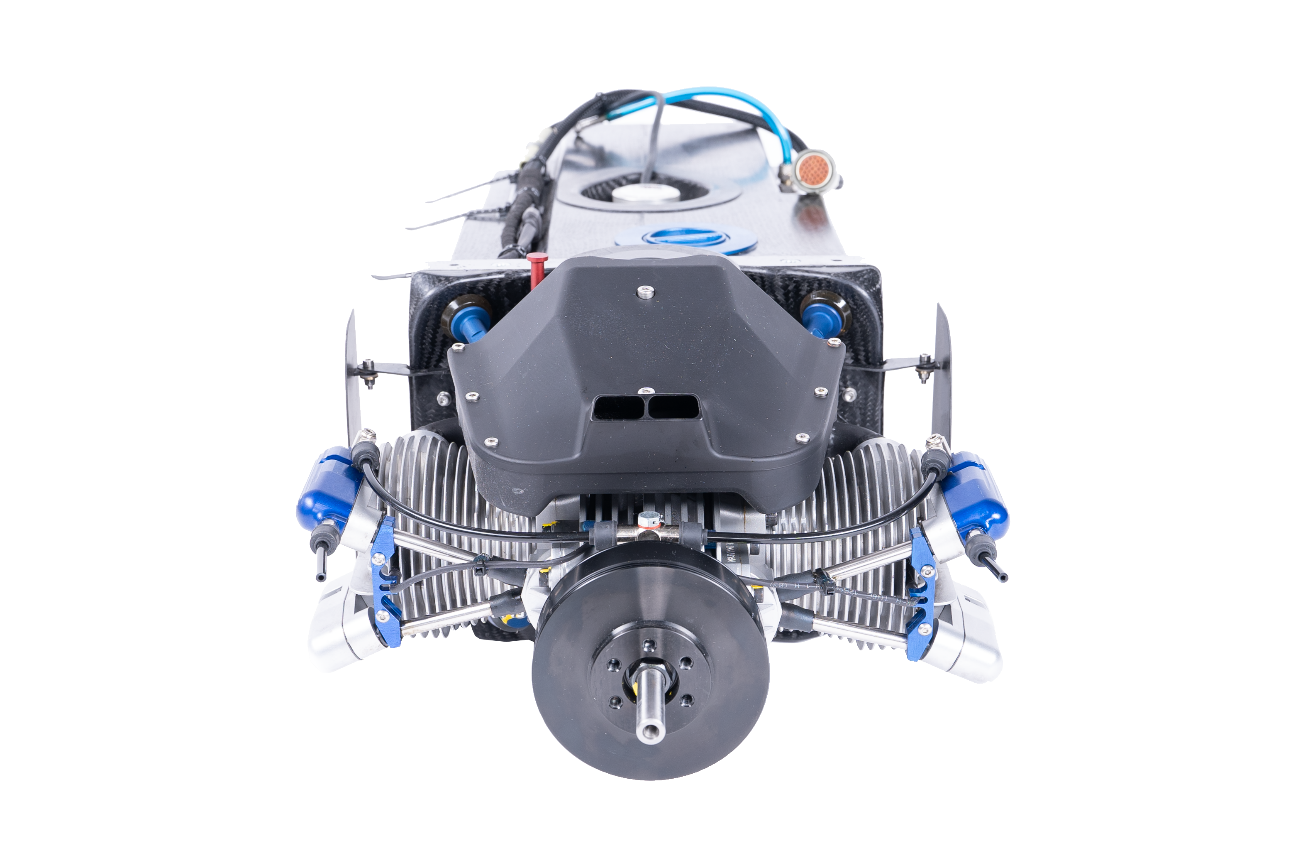 Our UAV engine module comes as a fully integrated solution. All systems come as one unit for easy installation and maintenance. Our module is fully compatible with Pixhawk family autopilots. The engine unit has a remote start, so you can start it with just one click or push of a button, an electric generator to power up all electric equipment onboard your UAV. We equipped our engine units with a fuel level sensor, engine temperature sensors, air temperature sensors, RPM sensors to provide you with the full and required information. In our system installed additional option that can automatically restart the engine during the flight.Our team can customize and integrate the UAV engine module according to your technical requirements.The set of UAV engine unit consists of: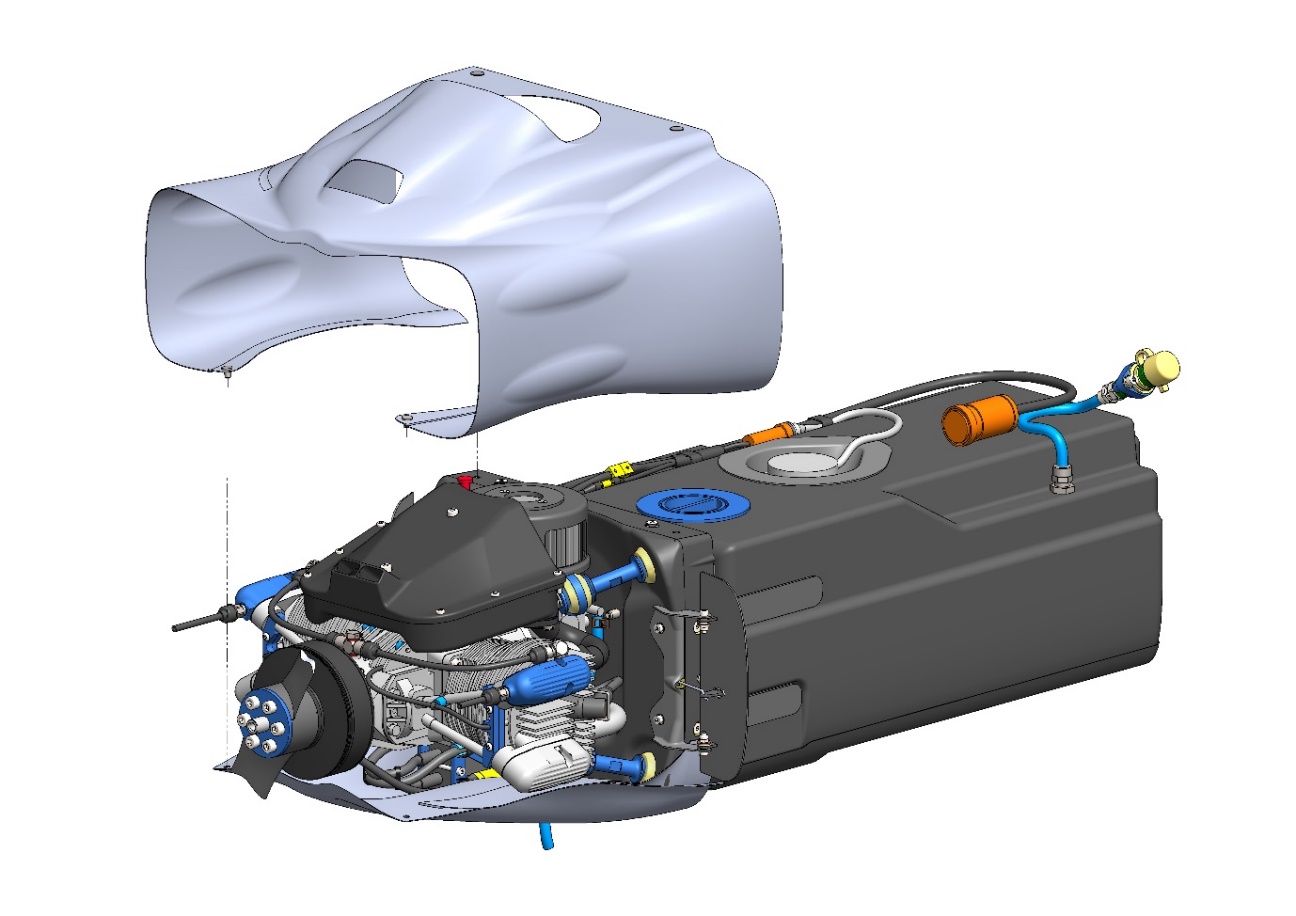 Technical data:Dimensions: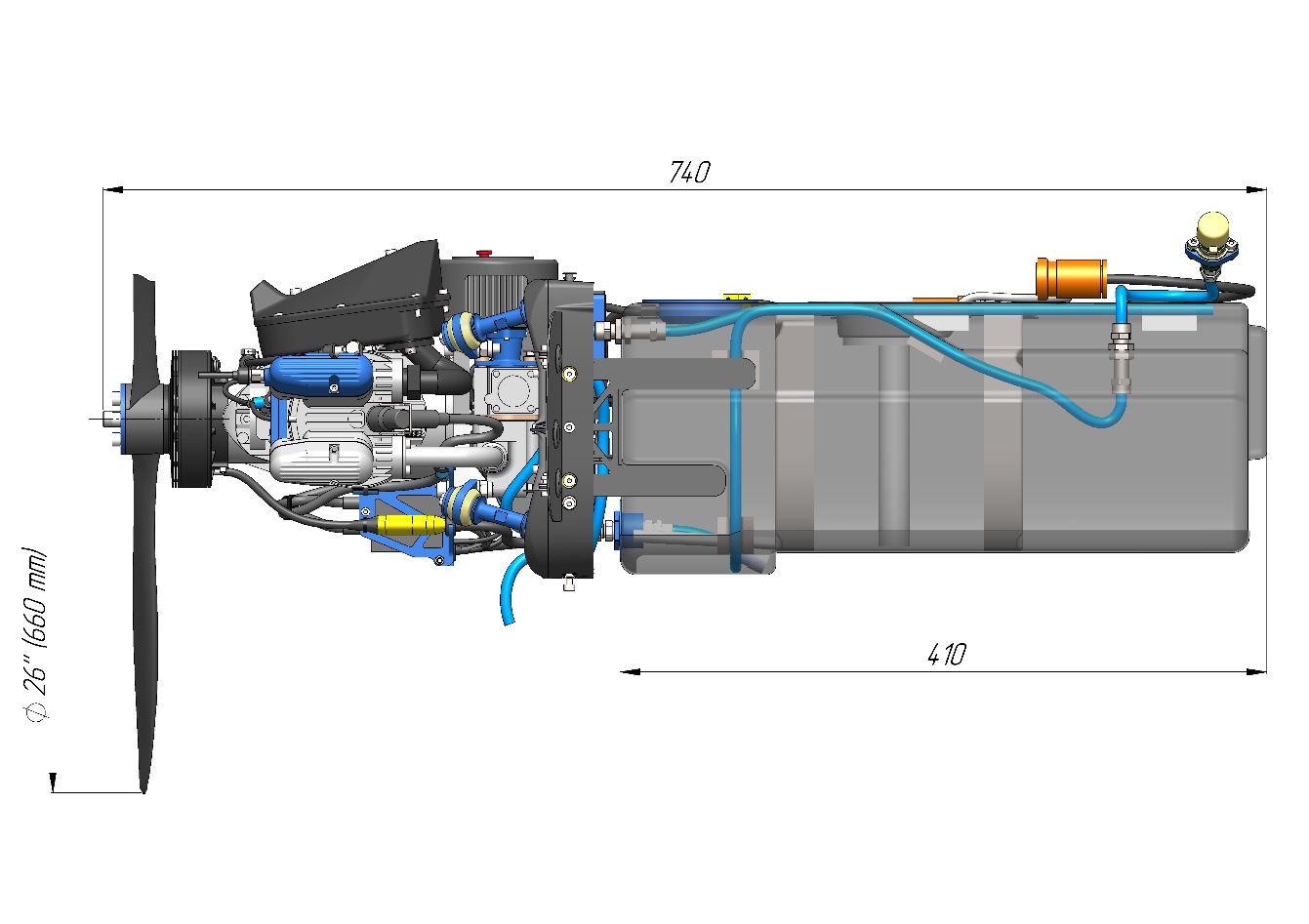 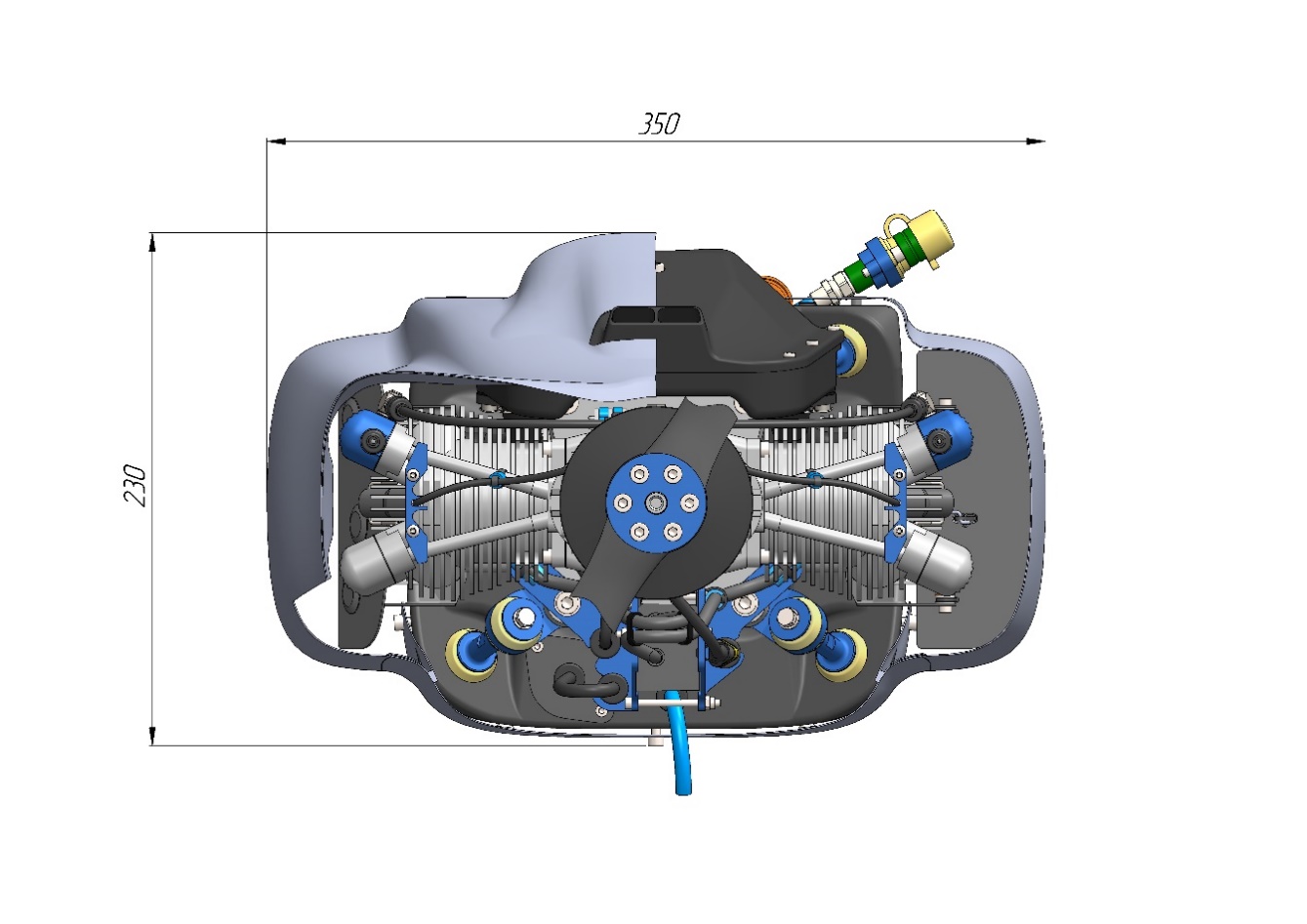 Internal Combustion EngineStarter-GeneratorElectronic ignitionElectronic Speed ControllerThrottle servo actuatorSet of sensorsICE Cooling system servo actuatorsFuel tankServo-driversSpare partsPropellerTransport caseMotor MountSystem SpecificationsSystem SpecificationsSystem SpecificationsRangerpm1500-6300Engine operation temperaturec°90-140Propellerin26Propellerpitch12Fuel tank capacityl11Empty weightkg7,8Maximum working altitudem5500Powerhp7Onboard power supply (Nominal voltage)vdc24Onboard battery6S Li-PoBattery capacitymAh5400Output electrical powerw300Main features of system & starter/generator:Main features of system & starter/generator:Main features of system & starter/generator:Remote engine start+Brushless motor starter/alternator+Overcurrent protection+